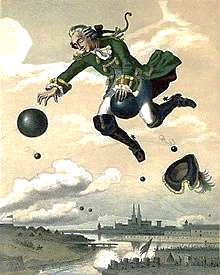 18.3.2019 se koná zájezd pro ženy do Divadla rozmanitostí Most, na divadelní představení s překvapením
                                       BARON PRÁŠILZájemkyně se mohou přihlásit na OÚ Blažim do 15.3.2019,               z důvodů zajištění  vstupenek, které hradí Obec Blažim se skládá  vratná záloha 200,- KčOdjezd autobusu 17.30 hodin  